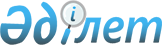 Об установлении размера платы за пользование жилищем из государственного жилищного фонда Панфиловского районаПостановление акимата Панфиловского района Алматинской области от 16 января 2018 года № 15. Зарегистрировано Департаментом юстиции Алматинской области 31 января 2018 года № 4516
      В соответствии с пунктом 1 статьи 97 Закона Республики Казахстан от 16 апреля 1997 года "О жилищных отношениях", приказом Председателя Агентства Республики Казахстан по делам строительства и жилищно-коммунального хозяйства от 26 августа 2011 года № 306 "Об утверждении Методики расчета размера платы за пользование жилищем из государственного жилищного фонда" (зарегистрирован в Реестре государственной регистрации нормативных правовых актов № 7232), акимат Панфиловского района ПОСТАНОВЛЯЕТ:
      1. Установить размер платы за пользование жилищем из государственного жилищного фонда Панфиловского района согласно приложениям 1, 2, 3, 4 к настоящему постановлению. 
      2. Государственному учреждению "Аппарат акима Панфиловского района" в установленном законодательством Республики Казахстан порядке обеспечить;
      1) государственную регистрацию настоящего постановления в Департаменте юстиции Алматинской области;
      2) в течение десяти календарных дней со дня государственной регистрации настоящего постановления направление его копии в бумажном и электронном виде на казахском и русском языках в Республиканское государственное предприятие на праве хозяйственного ведения "Республиканский центр правовой информации" для официального опубликования и включения в Эталонный контрольный банк нормативных правовых актов Республики Казахстан;
      3) размещение настоящего постановления на интернет-ресурсе акимата Панфиловского района после его официального опубликования.
      3. Контроль за исполнением настоящего постановления возложить на заместителя акима Панфиловского района Тореханова Думана Адепхановича.
      4. Настоящее постановление вступает в силу со дня государственной регистрации в органах юстиции и вводится в действие по истечении десяти календарных дней после дня его первого официального опубликования. Размер платы за пользование жилищем из государственного жилищного фонда за один квадратный метр в месяц, жилого дома расположенного по улице Достык № 9 А, 9 Б, 9 В, 9 Д, 9 Е, 9 Ж, 9 З, 9 И, 9 К, 9 Л города Жаркент Панфиловского района
      При расчете размера платы, взимаемой за пользование жилищем из государственного жилищного фонда, не входящим в состав объекта кондоминиума, применяются следующие показатели:
      А – размер платы за пользование жилищем из государственного жилищного фонда, не входящим в состав объекта кондоминиума (в тенге за один квадратный метр в месяц);
      Ц – стоимость строительства (приобретения) одного квадратного метра общей площади жилища (в тенге);
      Т – расчетный срок службы зданий (лет).
      Р – сумма платежей, необходимая на содержание жилого дома (жилого здания) ( в тенге за один квадратный метр в месяц). 
      Стоимость строительства (приобретения) одного квадратного метра общей площади жилища (Ц) определяется в соответствии с проектно-сметной документацией на строительство здания или по результатам государственных закупок здания.
      Расчетный срок службы зданий (Т) определяется в соответствии со строительными нормами СН РК 1.04-26-2004 "Реконструкция, капитальный и текущий ремонт жилых и общественных зданий".
      Размер платы за один месяц, взимаемый за пользование жилищем из государственного жилищного фонда, не входящим в состав объекта кондоминиума, рассчитывается по формуле:
      А=Ц/Т/12+Р
      Ц = 6 180 222 тенге / 70,0 (общая площадь дома согласно данных технического паспорта) = 88 289 стоимость строительства одного квадратного метра общей площади жилища (в тенге);
      Т=100 лет;
      Р= 0 тенге;
      А=88 289 : 100 : 12 + 0 = 73,6 тенге за один квадратный метр в месяц. Размер платы за пользование жилищем из государственного жилищного фонда за один квадратный метр в месяц, жилого дома расположенного по улице Жибек Жолы № 126 А, 126 В города Жаркент Панфиловского района
      При расчете размера платы, взимаемой за пользование жилищем из государственного жилищного фонда, не входящим в состав объекта кондоминиума, применяются следующие показатели:
      А – размер платы за пользование жилищем из государственного жилищного фонда, не входящим в состав объекта кондоминиума (в тенге за один квадратный метр в месяц);
      Ц – стоимость строительства (приобретения) одного квадратного метра общей площади жилища (в тенге);
      Т – расчетный срок службы зданий (лет).
      Р – сумма платежей, необходимая на содержание жилого дома (жилого здания) ( в тенге за один квадратный метр в месяц). 
      Стоимость строительства (приобретения) одного квадратного метра общей площади жилища (Ц) определяется в соответствии с проектно-сметной документацией на строительство здания или по результатам государственных закупок здания.
      Расчетный срок службы зданий (Т) определяется в соответствии со строительными нормами СН РК 1.04-26-2004 "Реконструкция, капитальный и текущий ремонт жилых и общественных зданий".
      Размер платы за один месяц, взимаемый за пользование жилищем из государственного жилищного фонда, не входящим в состав объекта кондоминиума, рассчитывается по формуле:
      А=Ц/Т/12+Р
      Ц=234 096 816 / 1 839,7 (общая площадь дома согласно данных технического паспорта) = 127 247,3 стоимость строительства одного квадратного метра общей площади жилища (в тенге);
      Т=140 лет;
      Р= 0 тенге;
      А=127 247,3 : 140 : 12 + 0 = 75,7 тенге за один квадратный метр в месяц. Размер платы за пользование жилищем из государственного жилищного фонда за один квадратный метр в месяц, жилого дома расположенного по улице Жибек Жолы № 126 Б города Жаркент Панфиловского района
      При расчете размера платы, взимаемой за пользование жилищем из государственного жилищного фонда, не входящим в состав объекта кондоминиума, применяются следующие показатели:
      А – размер платы за пользование жилищем из государственного жилищного фонда, не входящим в состав объекта кондоминиума (в тенге за один квадратный метр в месяц);
      Ц – стоимость строительства (приобретения) одного квадратного метра общей площади жилища (в тенге);
      Т – расчетный срок службы зданий (лет).
      Р – сумма платежей, необходимая на содержание жилого дома (жилого здания) ( в тенге за один квадратный метр в месяц). 
      Стоимость строительства (приобретения) одного квадратного метра общей площади жилища (Ц) определяется в соответствии с проектно-сметной документацией на строительство здания или по результатам государственных закупок здания.
      Расчетный срок службы зданий (Т) определяется в соответствии со строительными нормами СН РК 1.04-26-2004 "Реконструкция, капитальный и текущий ремонт жилых и общественных зданий".
      Размер платы за один месяц, взимаемый за пользование жилищем из государственного жилищного фонда, не входящим в состав объекта кондоминиума, рассчитывается по формуле:
      А=Ц/Т/12+Р
      Ц=110 567,097 / 1628,2 (общая площадь дома согласно данных технического паспорта) = 67 907,6 стоимость строительства одного квадратного метра общей площади жилища (в тенге);
      Т=140 лет;
      Р= 0 тенге;
      А=67 907,6 : 140 : 12 + 0 = 40,4 тенге за один квадратный метр в месяц. Размер платы за пользование жилищем из государственного жилищного фонда за один квадратный метр в месяц, жилого дома расположенного по улице 11 № 1 и улице 7 № 2 1-полщади села Пиджим Панфиловского района
      При расчете размера платы, взимаемой за пользование жилищем из государственного жилищного фонда, не входящим в состав объекта кондоминиума, применяются следующие показатели:
      А – размер платы за пользование жилищем из государственного жилищного фонда, не входящим в состав объекта кондоминиума (в тенге за один квадратный метр в месяц);
      Ц – стоимость строительства (приобретения) одного квадратного метра общей площади жилища (в тенге);
      Т – расчетный срок службы зданий (лет).
      Р – сумма платежей, необходимая на содержание жилого дома (жилого здания) ( в тенге за один квадратный метр в месяц). 
      Стоимость строительства (приобретения) одного квадратного метра общей площади жилища (Ц) определяется в соответствии с проектно-сметной документацией на строительство здания или по результатам государственных закупок здания.
      Расчетный срок службы зданий (Т) определяется в соответствии со строительными нормами СН РК 1.04-26-2004 "Реконструкция, капитальный и текущий ремонт жилых и общественных зданий".
      Размер платы за один месяц, взимаемый за пользование жилищем из государственного жилищного фонда, не входящим в состав объекта кондоминиума, рассчитывается по формуле:
      А=Ц/Т/12+Р
      Ц=874 336 069,89 / 7 396,9 (общая площадь дома согласно данных технического паспорта) = 118 203,04 стоимость строительства одного квадратного метра общей площади жилища (в тенге);
      Т=140 лет;
      Р= 0 тенге;
      А=118 203,04 : 140 : 12 + 0 = 70,35 тенге за один квадратный метр в месяц.
					© 2012. РГП на ПХВ «Институт законодательства и правовой информации Республики Казахстан» Министерства юстиции Республики Казахстан
				
      Аким Панфиловского района

Т. Бектасов
 Приложение 1 к постановлению акимата Панфиловского района от "16" января 2018 года № 15 "Об установлении размера платы за пользование жилищем из государственного жилищного фонда Панфиловского района"Приложение 2 к постановлению акимата Панфиловского района от "16" января 2018 года № 15 "Об установлении размера платы за пользование жилищем из государственного жилищного фонда Панфиловского района"Приложение 3 к постановлению акимата Панфиловского района от "16" января 2018 года № 15 "Об установлении размера платы за пользование жилищем из государственного жилищного фонда Панфиловского района"Приложение 4 к постановлению акимата Панфиловского района от "16" января 2018 года № 15 "Об установлении размера платы за пользование жилищем из государственногожилищного фонда Панфиловского района"
